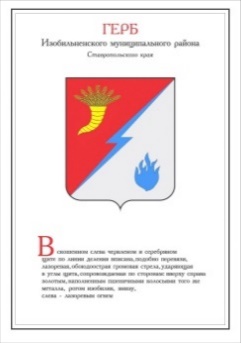 ЗаключениеКонтрольно-счетного органа Изобильненского городского округа Ставропольского края по проекту решения Думы Изобильненского городского округа Ставропольского края «О бюджете Изобильненского городского округа Ставропольского края на 2023 год и плановый период 2024 и 2025 годов» Общие положенияЗаключение Контрольно-счетного органа Изобильненского городского округа Ставропольского края  на проект решения Думы Изобильненского городского округа Ставропольского края  «О бюджете Изобильненского городского округа Ставропольского края на 2023 год и плановый период 2024 и 2025 годов» подготовлено на основании:пункта 2 статьи 157 Бюджетного кодекса Российской Федерации;Федерального закона от 07.02.2011 № 6-ФЗ «Об общих принципах организации и деятельности контрольно-счётных органов субъектов Российской Федерации и муниципальных образований»;иных правовых актов Российской Федерации, Ставропольского края,  Изобильненского городского округа.	Руководствуясь статьями 184.1, 184.2 Бюджетного кодекса Российской Федерации (далее - БК РФ), Положением о бюджетном процессе в Изобильненском городском округе Ставропольского края, утвержденным решением Думы Изобильненского городского округа Ставропольского края от 27 октября 2017 года № 34 (далее - Положение о бюджетном процессе), стандартом внешнего муниципального финансового контроля СФК 3 «Экспертиза проекта бюджета на очередной финансовый год и плановый период», утверждённым распоряжением   председателя Контрольно - счетного органа   Изобильненского городского округа Ставропольского края от 16.11.2021 № 6, Контрольно-счётный орган Изобильненского городского округа (далее - КСО) проанализировал проект решения Думы Изобильненского городского округа Ставропольского края «О бюджете Изобильненского городского округа Ставропольского края на 2023 год и плановый период 2024 и 2025 годов» (далее - Проект бюджета) на соответствие требованиям БК РФ и Положения о бюджетном процессе.При подготовке Заключения, КСО учтены Основные направления бюджетной и налоговой политики  Изобильненского городского округа Ставропольского края (далее  ИГО СК) на 2023 год и плановый период 2024 и 2025 годов, утвержденные распоряжением администрации  ИГО СК от 21.09.2022 № 461-р,  Основные направления долговой политики ИГО СК на 2023 год и плановый период 2024 и 2025 годов, утвержденные распоряжением администрации ИГО СК от 21.09.2022 № 460-р, уточненный прогноз социально-экономического развития ИГО СК на период до 2025 года.Предметом анализа является Проект бюджета, документы и материалы, предоставленные одновременно с ним, в том числе:пояснительная записка к проекту бюджета Изобильненского городского округа Ставропольского края на 2023 год и плановый период 2024 и 2025 годов;прогноз социально-экономического развития Изобильненского городского округа на период 2023 - 2025годы;основные направления бюджетной и налоговой политики Изобильненского городского округа Ставропольского края на 2023 год и плановый период 2024 и 2025 годов;основные направления долговой политики Изобильненского городского округа Ставропольского края на 2023 год и плановый период 2024 и 2025 годов;проект бюджетного прогноза Изобильненского городского округа Ставропольского края на период до 2027 года;предварительные итоги социально-экономического развития городского округа  за истекший период текущего финансового года и ожидаемые итоги социально-экономического развития Изобильненского городского округа Ставропольского края на текущий финансовый год;реестр расходных обязательств Изобильненского городского округа Ставропольского края;реестр источников доходов бюджета Изобильненского городского округа Ставропольского края;верхний предел муниципального внутреннего долга Изобильненского городского округа Ставропольского края по состоянию на конец очередного финансового года и каждого года планового периода;программа муниципальных внутренних заимствований Изобильненского городского округа Ставропольского края на 2023 год и на плановый период 2024 и 2025 годов;оценка ожидаемого исполнения бюджета городского округа на текущий финансовый год;проекты изменений в паспорта муниципальных программ Изобильненского городского округа;оценка эффективности муниципальных программ;прогнозный план приватизации муниципального имущества, находящегося в собственности ИГО СК на 2023 год;детальная расшифровка расходов на приобретение имущества стоимостью свыше 500 тыс. рублей;прогнозный план использования земель.Состав документов и материалов, представленных одновременно с Проектом бюджета, соответствует перечню, установленному статьёй 184.2 БК РФ, части 14 Положения о бюджетном процессе.Вышеуказанные материалы были представлены в Думу ИГО СК 14.11.2022, в соответствии со  сроком, установленным частью 13 Положения о бюджетном процессе.Целью проведения анализа являлось определение достоверности и обоснованности показателей формирования Проекта бюджета, в том числе:анализ доходных статей Проекта бюджета, наличие и соблюдение нормативных правовых актов, используемых при расчётах по статьям классификации доходов бюджета;анализ расходных статей Проекта бюджета в разрезе разделов функциональной классификации расходов и главных распорядителей бюджетных средств;анализ предельного объёма расходов на обслуживание муниципального долга.Прогноз социально-экономического развитияУточненный прогноз социально-экономического развития Изобильненского городского округа Ставропольского края на период 2023 - 2025 годов (далее - Прогноз социально-экономического развития), представлен одновременно с Проектом бюджета.В нарушение пункта 3 статьи 173 БК РФ Прогноз социально-экономического развития не был одобрен администрацией Изобильненского городского округа одновременно с принятием решения о внесении проекта бюджета в представительный орган ИГО СК.В соответствии с требованиями пункта 1 статьи 173 БК РФ Прогноз социально-экономического развития разработан не менее чем на трехлетний период. В нарушение требований статьи 36 БК РФ Прогноз социально - экономического развития, на момент предоставления Проекта бюджета, не размещён на официальном сайте администрации Изобильненского городского округа.Общая характеристика Проекта бюджетаПредставленный Проект бюджета, в соответствии частью 4 статьи 169 БК РФ  составлен сроком на три года (на очередной финансовый год и плановый период).Состав показателей, представляемых для утверждения в Проекте бюджета, соответствует требованиям статьи 184.1 БК РФ, части 14 Положения о бюджетном процессе.Значения всех характеристик представленного Проекта бюджета, указанных в текстовой части, соответствуют значениям этих показателей в табличной части Проекта бюджета.Согласно статье 33 БК РФ при составлении Проекта бюджета соблюдён принцип сбалансированности бюджета, т.е. объём предусмотренных Проектом бюджета расходов соответствует суммарному объёму доходов.В Проекте бюджета  коды бюджетной классификации доходов, расходов, источников финансирования дефицита бюджета сгруппированы в соответствии с Приказом Минфина России от 24.05.2022 N 82н "О Порядке формирования и применения кодов бюджетной классификации Российской Федерации, их структуре и принципах назначения", который применяется к правоотношениям, возникающим при составлении и исполнении бюджетов бюджетной системы Российской Федерации, начиная с бюджетов бюджетной системы Российской Федерации на 2023 год (на 2023 год и на плановый период 2024 и 2025 годов), (далее – Порядок № 82н), определяющим правила формирования и применения кодов бюджетной классификации Российской Федерации, а также их структуру, принципы назначения, коды составных частей бюджетной классификации Российской Федерации, которые в соответствии со статьёй 29 БК РФ являются едиными для бюджетов бюджетной системы Российской Федерации.В Проекте бюджета, в соответствии с бюджетной классификацией, раздельно предусматриваются средства, направляемые на исполнение расходных обязательств Изобильненского городского округа Ставропольского края, возникших в связи с осуществлением органами местного самоуправления полномочий по вопросам местного значения, и на расходные обязательства, исполняемые за счёт средств других бюджетов бюджетной системы Российской Федерации для осуществления отдельных государственных полномочий.В части 1 Проекта бюджета предлагается утвердить основные характеристики бюджета городского округа на 2023 год и плановый период 2023 и 2024 годов, которые приведены в Таблице 1.Таблица 1ОСНОВНЫЕ ХАРАКТЕРИСТИКИбюджета Изобильненского городского округа Ставропольского края на 2023 год и плановый период 2024 и 2025 годов (тыс. рублей)В 2023 году ожидается снижение доходов бюджета Изобильненского городского округа Ставропольского края (далее – бюджет городского округа) по сравнению с показателями, установленными решением Думы Изобильненского городского округа Ставропольского края от 17 декабря 2021 года № 565 «О бюджете Изобильненского городского округа Ставропольского края на 2022 год и плановый период 2023 и 2024 годов» (далее – Решение Думы ИГО СК № 565) на 446 485,04 тыс. рублей или  14,38 %.Объем доходов бюджета городского округа, без учета безвозмездных поступлений, определен на 2023 год в сумме 715 380,98 тыс. рублей, в том числе налоговые доходы – 626 054,06 тыс. рублей, неналоговые доходы – 89 326,92 тыс. рублей. Прогнозируемое повышение поступлений налоговых и неналоговых доходов в бюджет городского округа в 2023 году составит 55 820,63 тыс. рублей или 8,46 процента по отношению к первоначальным показателям доходов бюджета городского округа на 2022 год. Объем доходов бюджета городского округа без учета безвозмездных поступлений на 2024 год определен в сумме 739 630,22 тыс. рублей, в том числе налоговые доходы – 654 880,49 тыс. рублей, неналоговые доходы – 84 749,73 тыс. рублей. Прогнозируемый прирост поступлений налоговых и неналоговых доходов в бюджет городского округа в 2024 году составит 24 249,25 тыс. рублей или 3,39 процента по отношению к планируемым показателям на 2023 год.Объем доходов бюджета городского округа без учета безвозмездных поступлений определен на 2025 год в сумме 751 126,01 тыс. рублей, в том числе налоговые доходы – 666 366,28 тыс. рублей, неналоговые доходы – 84 759,73 тыс. рублей. Прогнозируемый рост поступлений налоговых и неналоговых доходов в бюджет городского округа в 2025 году составит 11 945,79 тыс. рублей или 1,55 процента по отношению к планируемым показателям 2024 года.В соответствии с представленным Проектом бюджета годовые плановые назначения по расходам бюджета городского округа на 2023 год составят 2 658 347,98 тыс. рублей, на 2024 год – 2 380 458,06 тыс. рублей, в том числе условно утвержденные расходы (не распределенные в плановом периоде в соответствии с классификацией расходов бюджетов бюджетные ассигнования)  – 29 646,32 тыс. рублей, на 2025год – 2 363 132,60 тыс. рублей, в том числе условно утвержденные расходы – 59 490,92 тыс. рублей.Расходы бюджета городского округа в 2023 году уменьшатся на                       463 257,45 тыс. рублей относительно уровня расходов на 2022 год, установленных Решением Думы ИГО СК № 565, в 2024 году уменьшатся на 277 889,92 тыс. рублей относительно уровня 2023  года, в 2025 году уменьшатся на 17 325,45 тыс. рублей относительно уровня 2024 года.Дефицит бюджета Изобильненского городского в 2023 году планируется равным 0,00 рублей.Дефицит бюджета на 2024 год планируется в сумме 22 595,67 тыс. рублей, в соответствии с ограничениями, установленными частью 3 статьи 92.1 БК РФ, в 2025 году планируется профицит в сумме 17 949,66 тыс. рублей.Часть 2 Проекта бюджета предусматривает, согласно  части 14 решения о бюджетном процессе, утверждение приложений 3 и 4  распределяющих доходы бюджета городского округа на 2023 год и плановый период 2024 и 2025 годов в соответствии с классификацией доходов бюджетов Российской Федерации.Частью 3 Проекта бюджета устанавливается объем межбюджетных трансфертов, получаемых из других бюджетов бюджетной системы Российской Федерации.	Частью 4 Проекта бюджета утверждается распределение бюджетных ассигнований: 	по главным распорядителям средств бюджета городского округа, разделам, подразделам, целевым статьям (муниципальным программам и непрограммным направлениям деятельности) и группам видов расходов классификации расходов бюджетов в ведомственной структуре расходов бюджета городского округа;	по целевым статьям (муниципальным программам и непрограммным направлениям деятельности) и группам видов расходов классификации расходов бюджетов;	по разделам и подразделам классификации расходов бюджетовна 2023 год и плановый период 2024 и 2025 годов согласно приложениям. Устанавливается:-размер резервного фонда администрации Изобильненского городского округа на 2023 год  в сумме 10 679 713,80 рублей, на плановый период 2024 и 2025 годов в объёме 776 587,28 рублей ежегодно. Данные расходы в 2023 году и плановом периоде 2024 и 2025 годов не превышают 3 % от общего объема расходов местного бюджета, что соответствует требованиям  части 3 статьи 81 БК РФ;-объем бюджетных ассигнований дорожного фонда Изобильненского городского округа  на 2023 год   - в сумме  129 425 082,44 рубля,   на 2024 год – 37 533 410,00 рублей, на 2025 год – 39 559 570,00 рублей;-объём бюджетных ассигнований, направляемых на исполнение публичных нормативных обязательств: в 2023 году – 473 952 704,12 рубля, в 2024 году – 325 694 561,24  рубля, в 2025 году – 298 854 855,15 рублей.Пункт 4.7. части 4 Проекта бюджета  устанавливает перечень приоритетных расходов бюджета городского округа, финансирование которых должно осуществляться в 2023 году и плановом периоде 2024 и 2025 годов в первоочередном порядке.	Пунктом 4.8. части 4 Проекта бюджета в соответствии с пунктом 2 статьи 78 БК РФ предлагается установить, что субсидии юридическим лицам (за исключением субсидий муниципальным учреждениям, а также субсидий, указанных в пунктах 6 и 8 статьи 78 БК РФ), индивидуальным предпринимателям, и физическим лицам – производителям товаров (работ, услуг), предусмотренные проектом решения, предоставляются в порядке, устанавливаемом Правительством Ставропольского края и (или) администрацией Изобильненского городского округа Ставропольского края. Пунктом 4.9. части 4 Проекта бюджета в соответствии с положениями статьи 74 БК РФ устанавливаются условия доведения лимитов бюджетных обязательств, финансовое обеспечение которых, в соответствии с положениями проекта решения, осуществляется в порядке, устанавливаемом нормативными правовыми актами администрации городского округа (лимиты бюджетных обязательств доводятся при условии издания соответствующего нормативного правового администрации городского округа).Частью 5 Проекта бюджета реализованы требования пункта 3 статьи 217 БК РФ, устанавливающего перечень оснований для внесения изменений в ходе исполнения бюджета в показатели сводной бюджетной росписи и установлены особенности исполнения бюджета.Часть 6 Проекта бюджета устанавливает особенности установления отдельных расходных обязательств городского округа и использование бюджетных ассигнований в сфере социального обеспечения населения городского округа, утверждая размер: ежемесячной денежной выплаты отдельным категориям граждан, работающих и проживающих в сельской местности на 2023 год в сумме 863,17 рублей, на 2024 год в сумме 897,70 рублей, на 2025 год в сумме 933,60 рублей; ежемесячной денежной выплаты медицинским работникам по коммерческому найму жилого помещения в размере не более 5 000,00 рублей на одного медицинского работника и не более 7 000,00 рублей для семейных пар, где оба супруга являются медицинскими работниками и проживают в одном помещении.	Часть 7 определяет долговую политику городского округа.	Объёмы муниципальных внутренних заимствований, указанных в Программе муниципальных внутренних заимствований  Изобильненского городского округа на 2023 год и плановый период 2024 и 2025 годов, являющейся приложением к Проекту бюджета (Приложения № 11),  в соответствии с частью 1 статьи 110.1 БК РФ, соответствуют объёмам соответствующих поступлений, указанных в своде поступлений из источников внутреннего финансирования дефицита бюджета на 2023 год и на плановый период 2024 и 2025 годов соответственно.	Предельный объём муниципальных заимствований не превышает сумму, направляемую на финансирование дефицита бюджета городского округа в соответствии со статьёй 106 БК РФ. 	Программа муниципальных заимствований Изобильненского городского округа на 2023 год предполагает получение бюджетных кредитов, привлеченных из федерального бюджета на пополнение остатков средств на счете в размере 30 000,00 тыс. рублей.	Верхний предел муниципального внутреннего долга городского округа, в том числе по муниципальным гарантиям, по состоянию на 1 января 2024 года установлен в размере 0,00 рублей, на 1 января 2025 года - в размере 22 595 672,36 рубля, на 1 января 2026 года - в размере 4 646 016,86 рублей, что в соответствии с пунктом 3 статьи 107 БК РФ не превышает общий годовой объем собственных доходов бюджета.	Расходы на обслуживание муниципального долга установлены в сумме 100 000,00 рублей (ежегодно), что соответствует ограничениям, установленным статьей 111 БК РФ (15 процентов объема расходов консолидированного бюджета, за исключением расходов, осуществляемых за счет субвенций).Верхний предел муниципального внешнего долга Изобильненского городского округа Ставропольского края не утверждается, ввиду отсутствия у городского округа обязательств в иностранной валюте.Лимит инвестиционных налоговых кредитов на 2023 год и плановый период 2024 и 2025 годов и лимит предоставления бюджетных кредитов на 2022 год установлены в сумме 0,00 рублей.	    В составе материалов к Проекту бюджета представлены Основные направления бюджетной и налоговой политики Изобильненского городского округа на 2023 год и плановый период 2024 и 2025 годов, утвержденные распоряжением администрацией Изобильненского городского округа Ставропольского края от 21.09.2022 № 461-р, и Основные направления долговой политики Изобильненского муниципального округа на 2023 год и плановый период 2024 и 2025 годов, утвержденных распоряжением Изобильненского городского округа Ставропольского края от 21.09.2022 № 460-р.		Целью основных направлений бюджетной и налоговой политики округа является определение условий, используемых при составлении проекта бюджета городского округа на 2023 год и плановый период 2024 и 2025 годов, подходов к его формированию, основных характеристик и прогнозируемых параметров бюджета округа.  Реализация основных направлений бюджетной и налоговой политики округа будет осуществляться с учетом необходимости выполнения обязательств, установленных соглашением, которым предусматриваются меры по социально-экономическому развитию и оздоровлению муниципальных финансов, которое ежегодно заключается между Министерством финансов Ставропольского края и администрацией Изобильненского городского округа Ставропольского края в соответствии со статьей 9 Закона Ставропольского края от 27.02.2008г №6-кз «О межбюджетных отношениях в Ставропольском крае» и постановлением Правительства Ставропольского края от 26.05.2017г №216-п «О некоторых мерах по реализации Закона Ставропольского края от 27.02.2008г №6-кз «О межбюджетных отношениях в Ставропольском крае».Долгова политика направлена на обеспечение сбалансированности и долговой устойчивости и снижение муниципальных заимствований бюджета городского округа. Основной целью долговой политики является минимизация муниципальных заимствований на стадии планирования бюджета городского округа.Доходная часть проекта бюджетаДоходная часть бюджета Изобильненского городского округа на 2023 год и плановый период 2024-2025 годов сформирована на основе бюджетного законодательства и законодательства о налогах и сборах, с учетом Прогноза социально-экономического развития, основных направлений бюджетной и налоговой политики, прогнозов поступлений по доходам, поступающим в бюджет городского округа, предоставленных главными администраторами доходов бюджета городского округа и  рассчитанных  министерством финансов Ставропольского края.  В представленном Проекте бюджета доходы отнесены к группам, подгруппам и статьям классификации доходов бюджетов Российской Федерации по видам доходов в соответствии с положениями статей 20, 41, 42, 61.2, 62 БК РФ и указаниями о порядке применения бюджетной классификации.Анализ Проекта бюджета, а также сведений, содержащихся в пояснительной записке к Проекту бюджета, показал, что доходы, отражённые в Проекте бюджета, определены в соответствии с нормативами зачисления налоговых и неналоговых доходов в бюджет городского округа, установленными статьями 61.2, 62 БК РФ.При определении прогнозируемого объема доходов бюджета 
городского округа на 2023 год и плановый период 2024 и 2025 годов учитывались следующие концептуальные позиции: сложности ведения финансово-хозяйственной деятельности хозяйствующих субъектов округа возникающие, ввиду растущего санкционного давления на экономику Российской Федерации;стимулирующие меры поддержки бизнеса, применяемые на федеральном и региональном уровне с целью создания условия для импортозамещения ввозимых товаров и стабилизации экономики государства;индексация ставок и изменение норматива отчислений в бюджет городского округа от акцизов на нефтепродукты;предоставление "налоговых каникул" для отдельных категорий налогоплательщиков – индивидуальных предпринимателей, применяющих упрощенную и патентную систему налогообложения;действие установленных законодательством Ставропольского края единых нормативов отчислений в бюджеты городских округов Ставропольского края от налогов, подлежащих зачислению в бюджет Ставропольского края";введение новой системы учета подлежащих уплате и уплаченных налогов, которая позволит учитывать результаты исполнения налогоплательщиком обязательств перед бюджетами бюджетной системы Российской Федерации через формирование единого сальдо расчетов на его едином налоговом счете;применение в 2023 году для целей налогообложения и расчета платежей по арендной плате за земельные участки кадастровой стоимости не выше кадастровой стоимости, действующей в 2022 году.В представленном Проекте бюджета доходы на 2023 год планируются в сумме 2 658 347,98 тыс. рублей, в том числе объём налоговых доходов – 626 054,06 тыс. рублей, неналоговых доходов в сумме 89 326,92 тыс. рублей, безвозмездных поступлений из других бюджетов бюджетной системы Российской Федерации – 1 942 967,00 тыс. рублей.В 2023 году ожидается снижение доходов бюджета городского округа по сравнению с показателями, установленными Решением № 565 на 446 485,04 тыс. рублей.Удельный вес собственных доходов в общем объёме ожидаемых доходов 2022 года составит – 21,13%, удельный вес планируемых собственных доходов на 2023 год – 26,91%.	Доля планируемых налоговых доходов составит 23,55% от общего объёма доходов на 2023 год, неналоговых доходов – 3,36%. Объем доходов бюджета городского округа без учета безвозмездных поступлений определен на 2024 год в сумме 739 630,22 тыс. рубля, в том числе налоговые доходы – 654 880,49 тыс. рублей, неналоговые доходы – 84 749,73 тыс. рубля. 	Доля планируемых налоговых доходов составит 27,77% от общего объёма доходов на 2024 год, неналоговых доходов – 3,59%. Объем доходов бюджета городского округа без учета безвозмездных поступлений определен на 2025 год в сумме 751 126,01 тыс. рубля, в том числе налоговые доходы – 666 366,28 тыс. рублей, неналоговые доходы – 84 759,73 тыс. рубля. 	Доля планируемых налоговых доходов составит 27,99% от общего объёма доходов на 2025 год, неналоговых доходов – 3,56%. Налоговые доходы Основную долю в налоговых доходах 2023 года составит Налог на доходы физических лиц  - 14,44% в общей сумме доходов бюджета.Поступление налога на доходы физических лиц в бюджет 
городского округа на 2023 год прогнозируется в сумме  383 806,00 тыс. рублей. По сравнению с показателями бюджета городского округа на 2022 год, установленными Решением №565, прогнозируемый объем поступлений по налогу на доходы физических лиц возрастает на 27 838,89 тыс. рублей или на 7,82 процента. Общий объем налогового потенциала на 2023 год по данному доходному источнику соответствует размеру, рассчитанному при формировании модели министерства финансов Ставропольского края путем  умножения прогноза поступлений налога на доходы физических лиц в консолидированный бюджет Ставропольского края на очередной финансовый год, на удельный вес налогооблагаемой базы  муниципального образования края, в общей сумме налоговой базы за 2021 год.Доходы бюджета городского округа по налогу на доходы физических лиц на 2024 год прогнозируются в размере равном 400 970,05 тыс. рубля, что выше прогнозных значений на 2023 год на 17 164,05 тыс. рублей или 4,47 процента.Доходы бюджета городского округа по налогу на доходы физических лиц в 2025 году прогнозируются в объеме 402 652,23 тыс. рублей, что на 1 682,18 тыс. рублей или на 0,42 процента выше прогнозных назначений на 2024 год. Поступления доходов от акцизов на автомобильный и прямогонный бензин, дизельное топливо, моторные масла для дизельных и (или) карбюраторных (инжекторных) двигателей, производимые на территории Российской Федерации (далее акцизы), устанавливаются исходя из протяженности автомобильных дорог общего пользования местного значения. В соответствии с подпунктом 31 статьи 58 БК РФ в бюджетах муниципальных образований края учитываются поступления доходов от акцизов, исходя из зачисления в местные бюджеты 10 процентов доходов консолидированного бюджета от указанного налога. Проектом Закона Ставропольского края «О бюджете Ставропольского края на 2023 год и плановый период 2024 и 2025 годов" норматив отчислений от акцизов на нефтепродукты в бюджет городского округа на 2023 – 2025 годы предусмотрен в размере 0,43456 процента, что ниже нормативов отчислений на 2022 год на 0,00058 процента.На 2023 год поступление в доход бюджета городского округа акцизов, перераспределяемые через Управление Федерального казначейства по Ставропольскому краю, прогнозируются в сумме 36 732,48 тыс. рублей. По сравнению с первоначальными показателями бюджета городского округа на 2022 год прогнозируемые поступления увеличиваются на 292,83 тыс. рублей или на 0,80 процента. На 2024 год поступление в доход бюджета городского округа акцизов планируется  в сумме  37 533,41 тыс. рублей, что на 800,93 тыс. рублей или на 2,198 процента ниже прогнозных показателей  на 2023 год. На 2025 год поступление в доход бюджета городского округа акцизов прогнозируется в сумме  39 559,57 тыс. рублей, что на 2 026,16 тыс. рублей или на 5,40 процента выше прогнозных показателей на 2024 год. Доходы бюджета городского округа от налога, взимаемого в связи с применением упрощенной системы налогообложения (далее – УСН)  на 2023 год запланированы в соответствии с прогнозом главного администратора доходов бюджета городского округа - Межрайонной ИФНС России № 4 по Ставропольскому краю и составляют 30 847,35 тыс. рублей, что выше первоначального плана на 2022 год на 14 038,35 тыс. рублей, или 83,52 процентаРасчет сформирован исходя из отчетных данных Управления Федеральной налоговой службы по Ставропольскому краю о налоговой базе по УСН по данным формы 5-УСН за 2021 год (сформированному по городскому округу) с учетом ожидаемой оценки поступлений по данному налогу в 2022 году. Налоговая база для исчисления налога, взимаемого в связи с применением упрощенной системы налогообложения, корректировалась на темп роста валового регионального продукта, темп роста прибыли прибыльных организаций в соответствии с прогнозом социально-экономического развития Ставропольского края на 2023 год, а также расчетный уровень собираемости налога (на основании форм статистической налоговой отчетности по форме 1-НМ за 2018 – 2021 годы). При формировании прогноза учтены нормативы отчислений в бюджеты муниципальных образований Ставропольского края, установленные  Законом Ставропольского края от 13 октября 2011 года  № 77-кз «Об установлении нормативов отчислений в бюджеты муниципальных образований Ставропольского края от налогов, подлежащих зачислению в бюджет Ставропольского края».Доходы бюджета  городского округа  по данному доходному источнику в 2024 году Проектом бюджета определены в сумме 32 932,80 тыс. рублей, что выше плана на 2023 год на 2 085,45 тыс. рублей или на 6,76 процента.На 2025 год поступление УСН в доход бюджета городского округа прогнозируется в сумме  35 045,25 тыс. рублей, что на 2 112,45 тыс. рублей или на 6,41 процента выше прогнозных показателей на 2024 год.Согласно пункту 8 статьи 5 Федерального закона от 29 июня 2012 г.  № 97-ФЗ «О внесении изменений в часть первую и часть вторую Налогового кодекса Российской Федерации и статью 26 Федерального закона «О банках и банковской деятельности» положения главы 26.3 о едином налоге на вмененный доход части второй Налогового кодекса Российской Федерации не применяются с 01 января 2021 года. Размер налогового потенциала на 2023 год запланирован в соответствии с прогнозируемым объемом поступлений доходов от уплаты единого налога на вмененный доход для отдельных видов деятельности (далее –ЕНВД) в бюджет округа, рассчитанному при формировании модели министерства финансов Ставропольского края путем. Прогноз поступлений в 2023-2025 годах главным администратором доходов бюджета округа – УФНС России по Ставропольскому краю планируется в размере ожидаемого погашения задолженности по данному источнику доходов местных бюджетов Ставропольского края.Норматив отчислений от данного вида налога в бюджет городского округа составляет 100 процентов.Плановые показатели доходов бюджета городского округа от ЕНВД в 2023 году составят 15,00 тыс. рублей. Плановые показатели по данному источнику доходов бюджета округа на 2022 год Решением № 565 в первоначальной редакции не устанавливались.Доходы бюджета городского округа по данному доходному источнику в 2024 году прогнозируются в объеме 9,00 тыс. рублей, что на 6,00 тыс. рублей или на 40,00 процента ниже прогнозных назначений на 2023 год.Доходы бюджета городского округа по ЕНВД на 2025 год прогнозируются в размере равном 7,00 тыс. рублей, что ниже прогнозных значений на 2024 год на 2,00 рублей или на 22,22 процента.Доходы бюджета  городского округа по единому сельскохозяйственному  налогу (ЕСХН) в 2023 году составят 18 023,00 тыс. рублей, что выше первоначального плана 2022 года на 2 626,00 тыс. рублей или на 17,06 процента.  ЕСХН рассчитан путем умножения прогноза поступлений единого сельскохозяйственного налога в консолидированный бюджет Ставропольского края, предоставленного главным администратором доходов – Управлением Федеральной налоговой службы по Ставропольскому краю, на удельный вес налогооблагаемой базы муниципального образования края в общей сумме налоговой базы за 2021 год.Доходы бюджета городского округа по данному доходному источнику в 2024 году прогнозируются в объеме 19 409,00 тыс. рублей, что 
на 1 386,00 тыс. рублей или на 7,69 процента выше прогнозных назначений 
на 2023 год.Доходы бюджета городского округа по данному доходному источнику в 2025 году прогнозируются в объеме 20 711,00 тыс. рублей, что на 1 302,00 тыс. рублей или на 6,71 процента выше прогнозных назначений на 2024 год.Норматив отчислений от данного вида налога в бюджет городского округа составляет 100 процентов.Налог, взимаемый в связи с применением патентной системы налогообложения на 2023 год, запланирован в сумме 11 130,00 тыс. рублей, что выше доходов бюджета городского округа на 2022 год, утвержденных Решением № 565 на 2 941,00 тыс. рублей или 35,91 процента.В 2024 году прогнозируются в сумме 11 918,00 тыс. рублей, что выше плана доходов на 2023 год на 788,00 тыс. рублей или на 7,08 процента.В 2025 году доходы по данному источнику прогнозируются в объеме 12 717,00 тыс. рублей, что на 799,00 тыс. рублей или на 6,70 процента выше прогнозных назначений на 2024 год. Доходы бюджета городского округа по налогу на имущество физических лиц на 2023 год в Проекте бюджета учтены в объеме, определенном моделью министерства финансов Ставропольского края, рассчитанному путем умножения прогноза доходов консолидированного бюджета Ставропольского края от данного источника доходов на коэффициент, характеризующий удельный вес налогооблагаемой базы муниципального образования края в общей сумме налоговой базы по краю.Прогноз на 2023 год составляет 35 065,00 тыс. рублей, что выше доходов бюджета городского округа на 2022 год, утвержденных Решением № 565 в первоначальной редакции на 1 255,00 тыс. рублей или 3,71 процента.Доходы бюджета по данному доходному источнику в 2024 году проектом решения о бюджете определены в сумме 38 544,00 тыс. рублей, что выше плана на 2023 год на 3 479,00 тыс. рублей или на 9,92 процента.В 2025 году доходы прогнозируются в объеме 39 044,00 тыс. рублей, что на 500,00 тыс. рублей или на 1,30 процента выше прогнозных назначений на 2024 год.Доходы бюджета городского округа по налогу на имущество физических лиц на плановый период 2024 и 2025 годов запланированы в размере, прогнозируемом Межрайонной ИФНС России № 4 по Ставропольскому краю. Земельный налог на 2023 год и плановый период 2024 и 2025 годов запланирован в соответствии с моделью министерства финансов Ставропольского края. При формировании моделей министерства финансов Ставропольского края прогноз поступлений земельного налога в консолидированный бюджет определяется на основании данных главного администратора доходов – УФНС России по краю. Расчет налогового потенциала по земельному налогу по муниципальным образованиям края осуществляется по удельному весу исчисленной суммы налога муниципального образования края в общей сумме прогноза поступления данного налога, сформированного главным администратором доходов с учетом коэффициента изменения ставок по земельному налогу по муниципальному образованию края в соответствующем финансовом году.Плановые назначения по земельному налогу на 2023 год прогнозируются в размере 98 833,00 тыс. рубля, что ниже первоначального плана на 2022 год на 4 845,00 тыс. рублей или на 4,67 процента.На 2024 год прогнозируются в сумме 101 849,00 тыс. рублей, что выше плана на 2023 год на 3 016,00 тыс. рублей или на 3,05 процента.Доходы бюджета городского округа по земельному налогу в 2025 году прогнозируются в объеме 104 798,00 тыс. рублей, что на 2 949,00 тыс. рублей или на 2,90 процента выше прогнозных назначений на 2024 год. Поступление государственной пошлины на 2023 год и плановый период 2024 и 2025 годов запланировано в соответствии с прогнозами главных администраторов доходов бюджета округа – Межрайонной ИФНС России № 4 по Ставропольскому краю и территориальными управлениями администрации Изобильненского городского округа Ставропольского края. Доходы бюджета городского округа по данному доходному источнику в 2023 году запланированы в сумме 11 602,23 тыс. рублей, что на 789,49 тыс. рублей выше плановых показателей, утвержденных Решением Думы ИГО СК № 565 на 2022 год, или на 7,30 процента.Размер государственной пошлины, поступающей в бюджет городского округа, на плановый период 2024 года запланирован в размере 11 715,23 тыс. рублей,  что выше плана на 2023 год на 113,00 тыс. рублей или на 0,97 процента.Доходы бюджета городского округа по данному источнику в 2025 году прогнозируются в объеме 11 832,23 тыс. рублей, что на 117,00 тыс. рублей или на 2,52 процента выше прогнозных назначений на 2024год. Неналоговые доходы.Суммы прогнозного поступления доходов, получаемых в виде арендной платы за земельные участки на 2023 год и плановый период 2024 и 2025 годов запланированы в соответствии моделью министерства финансов Ставропольского края, согласованной с главными администраторами доходов бюджета городского округа от данных доходных источников – Министерством имущественных отношений Ставропольского края и отделом имущественных и земельных отношений администрации Изобильненского городского округа Ставропольского края.Прогноз доходов от передачи в аренду земельных участков, государственная собственность на которые не разграничена и которые расположены в границах городских округов, а также средства от продажи права на заключение договоров аренды указанных земельных участков на 2023 год и плановый период 2024 и 2025 годов составляет 54 526,65  тыс. рублей ежегодно, что выше уровня первоначального плана доходов городского округа на 2022 год  на  7 968,65 тыс. рублей или 17,12 процента. Доходы, получаемые в виде арендной платы, а также средства от продажи права на заключение договоров аренды за земли, находящиеся в собственности городских округов, на 2023 год и плановый период 2024 и 2025 годов составят 5 663,79 тыс. рублей ежегодно, что выше уровня первоначального плана доходов городского округа на 2022 год  на 891,79 тыс. рублей или на 18,69 процента.Отделом имущественных и земельных отношений администрации Изобильненского городского округа Ставропольского края прогнозирование доходов, получаемых в виде арендной платы за земельные участки осуществляется в соответствии с  утвержденной методикой прогнозирования с использованием метода прямого счета; алгоритм расчета основан на действующем земельном и бюджетном законодательстве; основой расчета являются сведения о размере городовой арендной платы по заключенным договорам аренды земельных участков.Доходы от сдачи в аренду имущества, находящегося в оперативном управлении органов управления городских округов и созданных ими учреждений, рассчитаны в соответствии с прогнозом главного администратора доходов бюджета городского округа – отдела имущественных и земельных отношений администрации Изобильненского городского округа.В 2023 году данные доходы прогнозно составят 3 236,79 тыс. рублей, что выше первоначального плана на 2022 год на 2 184,79 тыс. рублей или на 207,68 процента.Доходы бюджета городского округа по данному источнику доходов в планируемом периоде 2024 и 2025 годов прогнозируются в размере 3 196,03 тыс. рублей ежегодно, что ниже плановых назначений на 2023 год на 40 755,00 тыс. рулей или на 1,26 процента. Снижение прогнозного плана связано со сроками действия заключенных договоров аренды.  Доходы от сдачи в аренду имущества, составляющего государственную (муниципальную) казну (за исключением земельных участков) в проекте решения о бюджете на 2023 год, прогнозируются в объеме 1 340,87 тыс. рублей, что выше доходов, утвержденных в первоначальной редакции на 2022 год на 405,87 тыс. рублей или на 43,1 процента.  Доходы бюджета городского округа по данному источнику доходов в плановом периоде 2024 и 2025 годов планируются в размере 959,38 тыс. рублей, что ниже плановых назначений на 2022 год на 381,49 тыс. рублей или на 28,45 процента.Прочие доходы от использования имущества и прав, находящихся в государственной и муниципальной собственности (за исключением имущества бюджетных и автономных учреждений, а также имущества государственных и муниципальных унитарных предприятий, в том числе казенных) Проектом бюджета на 2023 год и плановый период 2024 и 2025 годов предусмотрены в размере 748,20 тыс. рублей ежегодно. Решением № 565 в первоначальной редакции на 2022 год доходы от данного источника не предусматривались. Размер доходов по данному доходному источнику определен исходя из данных, предоставленных главными администраторами доходов бюджета округа от указанного вида доходов - отделом имущественных и земельных отношений администрации Изобильненского городского округа Ставропольского края и администрацией Изобильненского городского округа Ставропольского края.Прогноз доходов консолидированного бюджета по плате за негативное воздействие на окружающую среду на 2023 год и плановый период 2024 и 2025 годов определяется на основании данных главного администратора доходов – Северо-Кавказское Межрегиональное Управление Федеральной службы по надзору в сфере природопользования, отраженных в модели министерства финансов Ставропольского края.В составе неналоговых доходов бюджета городского округа  на 2023 год и плановый период 2024 и 2025 годов учтены поступления  платы за негативное воздействие на окружающую среду в сумме  1 416,94 тыс. рублей, что ниже плановых назначений на 2022 год, утвержденных Решением № 565 в первоначальной редакции на 11,28 тыс. рублей или 0,79 процентов.Доходы бюджета от оказания платных услуг и компенсации затрат государства в 2023 году составят 17 001,49 тыс. рублей, что ниже первоначального плана на 2022 год на 1 283,96 тыс. рублей или на 7,02 процента.  Доходы бюджета городского округа по данному доходному источнику в плановом периоде составят: 2024 год – 17 006,49 тыс. рублей, что выше плана на 2023 год на 5,00 тыс. рублей или на 0,03 процента.  2025 год – 17 016,49 тыс. рублей, что выше плана на 2024 год на 10,00 тыс. рублей или на 0,06 процента.Прогноз доходов от штрафов, санкций, возмещений ущерба на 2023 год  и плановый период 2024 и 2025 годов в размере 1 232,24 тыс. рублей ежегодно определен исходя из прогноза доходов главных администраторов доходов бюджета городского округа (администраторов доходов бюджета округа по переданным полномочиям) – администрации Изобильненского городского округа Ставропольского края и Управления по обеспечению деятельности мировых судей Ставропольского края, с учетом единых нормативов отчислений от административных штрафов, установленных 77-кз.По отношению к плану на 2022 год, утвержденному Решением№ 565 прогнозируется снижение доходов на 61,66 тыс. рублей или на 4,77 процента.Прогноз прочих неналоговых доходов на 2023 год, в размере  4 159,94 тыс. рублей, определен исходя из планируемых доходов бюджета округа от инициативных платежей в соответствии с данными об инициативных проектах, прошедших конкурсный отбор. Плановые показатели по данному доходному источнику на 2023 год выше первоначального плана на 2022 год на 26, 67 тыс. рублей или на 0,65 процента.Проектом бюджета поступление прочих неналоговых доходов в плановом периоде 2024 и 2025 годов не предусмотрено.Безвозмездные поступления	Объем безвозмездных поступлений от других бюджетов бюджетной системы Российской Федерации в бюджет городского округа сформирован в соответствии с проектом Закона Ставропольского края о бюджете Ставропольского края на 2023 год и плановый период 2024 и 2025 годов.Безвозмездные поступления в бюджет Изобильненского городского округа на 2023 год предусмотрены в объеме  1 942 967,00 тыс. рублей, что ниже принятых плановых назначений на 2022 год на 502 305,68 тыс. рублей или 20,54 процента.Безвозмездные поступления в бюджете городского округа на 2024 год предусмотрены в объеме  1 618 232,16 тыс. рублей, что ниже плановых назначений на 2023 год на 16,71 процента, в абсолютной сумме снижение составляет 324 734,84 тыс. рублей.Безвозмездные поступления в бюджет городского округа на 2025 год предусмотрены в объеме  1 629 956,25 тыс. рублей, что выше принятых плановых назначений на 2024 год на 0,72 процента, что в абсолютной сумме составляет 11 724,08 тыс. рублей.Структура безвозмездных поступлений представлена следующим образом.Дотации в бюджете городского округа на 2023 год и плановый период 2024 и 2025 года предусмотрены в размере 499 503, 00 тыс. рублей, 423 627,00 тыс. рублей и 456 642,00 тыс. рублей соответственно.Субсидии в 2023 году составят 179 625,39 тыс. рублей, в плановом периоде 2024 и 2025 годов – 73 730,62 тыс. рублей и 72 286,47 тыс. рублей соответственно. Субвенции из краевого бюджета на 2023 год составят 1 261 974,44 тыс. рублей, на 2024 год - 1 119 010,38 тыс. рублей, на 2025 год - 1 099 163,61 тыс. рублей.Иные межбюджетные трансферты на 2023 год и плановый период 2024 и 2025 годов предусмотрены в сумме 1 864,17 тыс. рублей, ежегодно.Расходная часть проекта бюджетаПлановые объемы бюджетных ассигнований на 2023 год и плановый период 2024 и 2025 годов сформированы с учетом следующих подходов:1) уменьшены бюджетные ассигнования по расходным обязательствам ограниченного срока действия;2) увеличены бюджетные ассигнования по мероприятиям «длящегося» характера, возникшим в ходе исполнения бюджета округа в 2022 году (заработная плата, начисления на выплаты по оплате труда);3) объем средств на повышение оплаты труда работников в сфере образования, культуры в соответствии с указами Президента Российской Федерации от 7 мая 2012 года № 597 "О мероприятиях по реализации государственной социальной политики", от 1 июня 2012 года № 761 "О Национальной стратегии действий в интересах детей на 2012-2017 годы", от 28 декабря 2012 года № 1688 "О некоторых мерах по реализации государственной политики в сфере защиты детей-сирот и детей, оставшихся без попечения родителей" определен с учетом сохранения достигнутых в 2018 году соотношений их заработной платы к показателю среднемесячной начисленной заработной платы наемных работников в организациях, у индивидуальных предпринимателей и физических (значение среднемесячного дохода от трудовой деятельности) ежегодно с 01 января 2023-2025 годов исходя из значения среднемесячного дохода от трудовой деятельности в 2022 году – 30 556,05 рубля;4) средства на оплату труда категорий работников бюджетной сферы, которые не попадают под действие указов Президента Российской Федерации от 7 мая 2012 года № 597 «О мероприятиях по реализации государственной социальной политики», от 1 июня 2012 года № 761 «О Национальной стратегии действий в интересах детей на 2012-2017 годы», от 28 декабря 2012 года № 1688 «О некоторых мерах по реализации государственной политики в сфере защиты детей-сирот и детей, оставшихся без попечения родителей», рассчитаны с учетом индексации с 01 июля 2022 года на 10,0 процентов;5) расходы на оплату труда работников органов местного самоуправления предусмотрены с учетом индексации должностных окладов с 01 июля 2022 года на 10,0 процентов;6) средства на обеспечение выплаты минимального размера оплаты труда учтены в 2023-2025 годах исходя из минимального размера оплаты труда в сумме 16 242,00 рублей в месяц;	7) начисления на выплаты по оплате труда, включающие расходы краевого бюджета по уплате страховых взносов в Пенсионный фонд Российской Федерации на обязательное пенсионное страхование, Фонд социального страхования Российской Федерации на обязательное социальное страхование на случай временной нетрудоспособности и в связи с материнством, страховых взносов на обязательное социальное страхование от несчастных случаев на производстве и профессиональных заболеваний, Федеральный фонд обязательного медицинского страхования и территориальный фонд обязательного медицинского страхования Ставропольского края на обязательное медицинское страхование на 2023 год и плановый период 2024 и 2025 годов, исчислены в соответствии с действующим законодательством Российской Федерации;8) привлечения средств за счет доходов от оказания платных услуг и компенсации затрат государства;9) расходы на оплату коммунальных услуг сформированы на 2022 год с учетом индексации на 4,34 процента к уровню 2022 года, 2024 год с учетом индексации на 4,0 процента к уровню 2023 года, на 2025 год – на уровне 2024 года; 10) расходы на исполнение публичных обязательств по единовременному денежному вознаграждению за звание «Почетный гражданин Изобильненского городского округа Ставропольского края», «Почетный житель населенного пункта Изобильненского района Ставропольского края» рассчитаны исходя из прогнозируемого минимального размера оплаты труда в сумме 16 242,00 рублей;11) увеличены бюджетные ассигнования по администрации Изобильненского городского округа Ставропольского края в части расходов на охрану окружающей среды в соответствии со статьями 16.6, 75.1, 78.2  Федерального закона от 30 декабря 2021 г. №446-ФЗ «О внесении изменений в Федеральный закон «Об охране окружающей среды» и отдельных законодательных актах Российской Федерации» на 2023 год и плановый период 2024 и 2025 годов в сумме 1 466 215,00 рублей;12) объем бюджетных ассигнований на предоставление мер социальной поддержки по оплате жилья, коммунальных услуг или отдельных их видов работникам муниципальных учреждений культуры и образования, работающим и проживающим в сельской местности, сформирован исходя из:численности получателей указанных мер социальной поддержки по данным отчетов на 01 июля 2022 года;расчетного размера ежемесячной денежной выплаты работникам муниципальных учреждений культуры и образования, установленного на 2023 год – 863,17 рубля, на 2024 год – 897,70 рубля, на 2025 год – 933,60 рубля;13) увеличены расходы по отделу образования администрации Изобильненского городского округа Ставропольского края в части расходов на обеспечение питания в муниципальных общеобразовательных организациях, дошкольных образовательных организациях и организациях дополнительного образования в результате удорожания стоимости продуктов питания на 2023 год и плановый период 2024 и 2025 годов в сумме 5 591 870,00 рублей; 14) расходы на осуществление дорожной деятельности в рамках муниципального дорожного фонда предусмотрены в размере не менее прогнозируемого объема доходов от акцизов на автомобильный и прямогонный бензин, дизельное топливо, моторные масла для дизельных и (или) карбюраторных (инжекторных) двигателей, производимые на территории Российской Федерации, подлежащих зачислению в бюджет городского округа, а также иных доходов, определенных нормативным правовым актом городского округа о создании муниципального дорожного фонда;15) расходы за счет средств межбюджетных трансфертов сформированы с учетом распределения указанных средств бюджетам муниципальных образований края в проекте закона Ставропольского края «О бюджете Ставропольского края на 2023 год и плановый период 2024 и 2025 годов» (далее – Закон о бюджете), информации министерств Ставропольского края о планируемом выделении средств бюджету городского округа;16) для получения субсидий из бюджета Ставропольского края расходы округа спланированы с учетом обеспечения условий софинансирования.С учетом общих подходов,  годовые плановые назначения по расходам бюджета городского округа на 2023 год составят 2 658 347,98 тыс. рублей; 
на 2024 год – 2 380 458,06тыс. рублей, в том числе условно утвержденные расходы – 29 646,32 тыс. рублей; и на 2025 год – 2 363 132,60 тыс. рублей, в том числе условно утвержденные расходы – 59 490,92 тыс. рублей.Расходы бюджета городского округа в 2023 году уменьшатся на                       463 257,45  тыс. рублей относительно уровня расходов в 2022 году, установленных Решением Думы ИГО СК № 565; в 2024 году уменьшатся на 277 889,92 тыс. рублей, относительно уровня 2023  года; в 2025 году уменьшатся на 17 325,45 тыс. рублей, относительно уровня 2024 года.     Сравнение показателей бюджета городского округа на 2022 год и проекта бюджета городского округа на 2023 год приведено в таблице.                                                                                                           тыс. рублейРасходы бюджета Изобильненского городского округа в 2023 году в сравнении с первоначальным бюджетом  2022 года планируются уменьшить на 14,84 процента, в том числе:уменьшение бюджетных ассигнований предусмотрено по следующим разделам бюджетной классификации:04 «Национальная экономика» на 211 119,51 тыс. рублей, или на 61,83 процента;05 «Жилищно-коммунальное хозяйство» на 13,63 тыс. рублей или  на 10,25 процента; 10 «Социальная политика» на 213 037,49 тыс. рублей или 23,50 процента11 «Физическая культура и спорт» на 191 206,09 тыс. рублей или на 87,56 процента;	увеличение бюджетных ассигнований предусмотрено по разделам:01 «Общегосударственные вопросы» на 47 259,57 тыс. рублей или  на 16,15 процента;03 «Национальная безопасность и правоохранительная деятельность» на 1 416,01 тыс. рублей или 12,90 процента;07 «Образование» на 113 411,34 тыс. рублей или на 10,56 процента;08 «Культура, Кинематография» на 3 649,00 тыс. рублей или  на 2,52 процента;Сравнение показателей ожидаемого исполнения бюджета городского округа в 2022 году и проекта бюджета на 2023 год приведено в таблице:тыс. рублейРасходы бюджета Изобильненского городского округа в 2023 году в сравнении с ожидаемым исполнением бюджета  2022 года планируются со снижением  на 21,66 процента, в том числе:   02 «Национальная оборона» на 498,10 тыс. рублей или на 100,00 процентов              03 «Национальная безопасность и правоохранительная деятельность» на 622,38 тыс. рублей или на 4,78 процента;              04 «Национальная экономика» на 268 339,65 тыс. рублей или на 67,30 процента;	05 «Жилищно-коммунальное хозяйство» на 67 403,91 тыс. рублей или  на 36,07 процента; 	06 «Охрана окружающей среды» на 1,19 тыс. рублей или 100,00 процентов;       08 «Культура, Кинематография» на 15 986,38 тыс. рублей или 9,72 процента.Структура расходов бюджета  Изобильненского городского округа имеет выраженную социальную направленность, так в 2023 году доля расходов бюджета на социальную сферу составит 77,35 %, в 2024 году – 79,28 %, в 2025 году – 78,83%.Наибольший удельный вес в расходах бюджета занимают расходы по разделу «Образование»: в 2023 году – 44,66 %, в 2024 году – 49,60 %, в 2025 году –  49,86 %.Применение программно-целевого метода планирования
расходов бюджетаПроект бюджета  Изобильненского городского округа на 2023 год и плановый период 2024 и 2025 годов сформирован в программной структуре расходов в соответствии с БК РФ на основе муниципальных программ.Муниципальные программы были разработаны в соответствии с Порядком разработки и реализации муниципальных программ  Изобильненского городского округа, утверждённым постановлением администрации Изобильненского городского округа Ставропольского края от 01.10.2018 № 1420 (с изменениями от 18.12.2018 № 1832, от 09.08.2019 № 1216, от 09.01.2020 № 8, от 15.04.2020 №638, от 28.07.2022 №1190).Вместе с Проектом бюджета предоставлены проекты паспортов 16 муниципальных программ.В Проекте бюджета на реализацию шестнадцати муниципальных программ предусмотрены ассигнования в объеме:на 2023 год – 2 381 153,02 тыс. рублей, или 89,57% от общего объема планируемых расходов бюджета;на 2024 год – 2 089 064,60 тыс. рублей, или 88,76% от общего объема планируемых расходов бюджета;на 2025 год – 2 058 698,06 тыс. рублей, или 87,11% от общего объема планируемых расходов бюджета.В качестве непрограммных в Проекте бюджета представлены расходы:на обеспечение    деятельности   органов местного самоуправления: 2023 год – 146 212,81 тыс. рублей, 2024 год -144 743,16 тыс. рублей, 2025 год – 142 291,31 тыс. рублей;  на руководство и управление в сфере установленных функций: 2023 год – 130 982,15 тыс. рублей, 2024 год – 117 003,97 тыс. рублей, 2025 год – 102 652,32 тыс. рублей.Информация о расходах бюджета Изобильненского городского округа Ставропольского края в 2023 году и плановом периоде 2024 и 2025 годов на реализацию муниципальных программ представлена в таблице.(тыс. рублей) Наибольший объём финансирования  в 2023 году запланирован на реализацию мероприятий следующих муниципальных программ «Развитие образования» - 41,61 % средств бюджета городского округа, «Социальная поддержка граждан» - 25,85 %, «Развитие культуры» - 7,41 %.Выводы1. По результатам проведенной экспертизы Контрольно-счётный орган пришел к выводу, что представленный Проект бюджета является достоверным и обоснованным.2. Вместе с Проектом бюджета представлены все документы и материалы в соответствии со статьёй 184.2 БК РФ, частью 13 Положения о бюджетном процессе.3. Проект бюджета содержит основные характеристики, установленные частью 3 статьи 184.1 БК РФ, частью 14 Положения о бюджетном процессе.4. В Проекте бюджета соблюден принцип сбалансированности бюджета в соответствии со статьёй 33 БК РФ.5. В Проекте бюджета коды бюджетной классификации доходов, расходов, источников финансирования дефицита бюджета сгруппированы в соответствии с Приказом Минфина России от 24.05.2022 N 82н "О Порядке формирования и применения кодов бюджетной классификации Российской Федерации, их структуре и принципах назначения", который применяется к правоотношениям, возникающим при составлении и исполнении бюджетов бюджетной системы Российской Федерации, начиная с бюджетов бюджетной системы Российской Федерации на 2023 год (на 2023 год и на плановый период 2024 и 2025 годов).6. Перечень утверждаемых в бюджете доходов соответствует статьям 20, 41, 42, 61.2, 62 БК РФ.7. Структура расходов бюджета  Изобильненского городского округа имеет выраженную социальную направленность, так в 2023 году доля расходов бюджета на социальную сферу составит 77,35 %, в 2024 году – 79,28 %, в 2025 году – 78,83%.8. В Проекте бюджета предусмотрены бюджетные ассигнования на исполнение публичных нормативных обязательств в соответствии с частью 2 статьи 74.1 БК РФ.9. Доля расходов бюджета на финансирование мероприятий 16 муниципальных программ Изобильненского городского округа в 2023 году составит 89,57% от общего объема планируемых расходов бюджета, что подтверждает программно-целевой принцип формирования бюджета городского округа, нацеленный на результат.10. Бюджет на 2023 год планируется сбалансированным, при нулевом дефиците.11. Проектом бюджета размер резервного фонда устанавливается в соответствии с положениями части 3 статьи 81 БК РФ.12. Проектом бюджета размер дорожного фонда городского округа устанавливается в соответствии с требованиями, предусмотренными частью 5 статьи 179.4 БК РФ.13. Объёмы муниципальных внутренних заимствований, указанных в Программе муниципальных внутренних заимствований  Изобильненского городского округа на 2023 год и плановый период 2024 и 2025 годов,  в соответствии со статьей 110.1 БК РФ, соответствуют объёмам соответствующих поступлений, указанных в своде поступлений из источников внутреннего финансирования дефицита бюджета на 2023 год и на плановый период 2024 и 2025годов соответственно.Контрольно-счетный орган считает, что Проект бюджета может быть принят к рассмотрению Думой Изобильненского городского округа с учетом информации и замечаний, изложенных в настоящем заключении.Председатель Контрольно-счетного органа Изобильненского городского округа Ставропольского края                                                                                  Г.В. Юшкова28.11.2022 г.КОНТРОЛЬНО-СЧЕТНЫЙ ОРГАНИЗОБИЛЬНЕНСКОГОГОРОДСКОГО ОКРУГАСТАВРОПОЛЬСКОГО КРАЯЛенина ул., д. 15, г. Изобильный, 356140Тел. 8 (86545) 2-02-16, факс 2-77-85E-mail krkizob@mail.ruОГРН 1212600012723, ИНН 2607023764, ОКПО 71778803      _             _25.11.2022 №__01-09/__                      На № _______от ________           Председателю Думы                  Изобильненского городского             округа Ставропольского края            А. М. РоговуПоказатель2022год2023 год2023 год2023 год2024 год2024 год2024 год2025 год2025 год2025 годПоказательРешение Думы ИГО СК от 17.12.2021 № 565Проект решенияОтклоненияИзменение к предыдущему году, %Проект РешенияОтклоненияИзменение к предыдущему году, %Проект решенияОтклоненияИзменение к предыдущему году, %Доходы, всего, из них 3 104 833,022 658 347,98-446 485,0485,622 357 862,39-300 485,5988,702 381 082,2623 219,87100,98Налоговые и неналоговые659 560,34 715 380,9855 820,63108,46739630,2224 249,25103,39751 126,0111 495,79101,55Расходы, всего 3 121 605,432 658 347,98-463 257,4585,162 380 458,06-277 889,9289,552 363 132,60-17 325,45 99,27В т.ч. условно утвержденные расходы29 646,32          59 490,92Дефицит (-)/ Профицит (+)-16 772,410,00-16 772,41--22 595,67-22 595,67-17 949,6640 545,33-79,44-РЗПРНаименование2021Решение Думы ИГО СК от 17.12.2021г. № 5652023Проект бюджета городского округаОтклонение01ОБЩЕГОСУДАРСТВЕННЫЕ ВОПРОСЫ292 558,50339 818,0747 259,5703НАЦИОНАЛЬНАЯ БЕЗОПАСНОСТЬ И ПРАВООХРАНИТЕЛЬНАЯ ДЕЯТЕЛЬНОСТЬ10 974,5812 390,591 416,0204НАЦИОНАЛЬНАЯ ЭКОНОМИКА341 476.00130 356,49-211 119,5005ЖИЛИЩНО-КОММУНАЛЬНОЕ ХОЗЯЙСТВО133 075,89119 445,59-13 630,3007ОБРАЗОВАНИЕ1 073 801,651 187 212,99113 411,3508КУЛЬТУРА, КИНЕМАТОГРАФИЯ144 813,57148 462,573 649,0010СОЦИАЛЬНАЯ ПОЛИТИКА906 422,64693 385,15-213 037,4911ФИЗИЧЕСКАЯ КУЛЬТУРА И СПОРТ218 382,5927176,49-191 876,8813ОБСЛУЖИВАНИЕ ГОСУДАРСТВЕННОГО И МУНИЦИПАЛЬНОГО ДОЛГА100,00100,000,00 Всего Всего Всего3 121 605,432 658 347,98-463 257,45РЗНаименованиеОжидаемое исполнение за 2022 годПроект бюджета на 2023 годОтклонение01Общегосударственные вопросы321 115,97339 818,0718 702,1002Национальная оборона498,100,00-498,1003Национальная безопасность и правоохранительная деятельность13 012,3812 390,00-622,3804Национальная экономика398 696,14130 356,49-268 339,6505Жилищно-коммунальное хозяйство186 849,51119 445,60-67 403,9106Охрана окружающей среды1,190,00-1,1907Образование1 169 427,73 1 187 213,0017 785,2708Культура, кинематография164 448,96148 462,58-15 986,3810Социальная политика936 271,65693 385,15-242 886,5011Физическая культура и спорт202 835,02 27 176,49-175 658,5313Обслуживание государственного и муниципального долга0,00 100,00100,00Всего3 393 156,652 658 347,98- 734 808,67Наименование
программы2023 год2024 год2024 год2024 год2025 год2025 год2025 годНаименование
программыПроект решенияПроект решенияОтклоненияИзменение к предыдущему году, %Проект решенияОтклоненияИзменение к предыдущему году, %Развитие образования1 106 058,861 102 259,03-3 799,8499,661 105 719,213 460,19100,3Сохранение и развитие культуры197 114,65183 469,31-13 645,3493,08182 684,09-785,2298,99Развитие сельского хозяйства2 784,102 784,1000,00100,02 784,100,00100,0Социальная поддержка граждан687 075,24549 404,09-137 671,1479,96528 877,87-20 526,2399,26Молодежная политика5 268,464 832,87-435,5991,734 702,91-129,9697,31Развитие физической культуры и спорта27 076,4914 328,26-12 748,2352,9214 339,3711,10100,08Развитие транспортной системы и обеспечение безопасности дорожного движения129 425,0837 533,41-91 891,6729,0039 559,572 026,16105,4Безопасный городской округ     39 251,2735 092,57-4 158,7089,4028 899,11-6 193,4682,35Управление финансами21 528,8919 802,23-1 726,6691,9819 788,52-23,7299,88Управление имуществом14 427,1714 259,58-167,8998,8414 217,06-42,5299,70Развитие экономики21 331,2119 317,76-2 013,4590,5619 317,350,41100,00Развитие муниципальной службы1 734,10812,20-921,9046,84393,00-419,2048,392Профилактика правонарушений, терроризма, межнациональные отношения и поддержка казачества1 160,061 079,11-80,9593,02927,41-151,7085,94Развитие ЖКХ119 352,6094 488,96-24 863,5679,1787 650,28-6 838,7192,76Формирование современной городской среды25,840,00-25,840,000,000,000,00"Создание условий для обеспечения доступным и комфортным жильем граждан Изобильненского городского округа Ставропольского края"7 539,029 601,072 062,05127,48 848,21-752,8692,16